  matériel  souvent au fond des armoires dans les écoles permettant de travailler la base dix (effectuer des échanges) 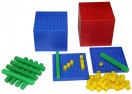 matériel permettant de travailler sur les fractions simples et décimales 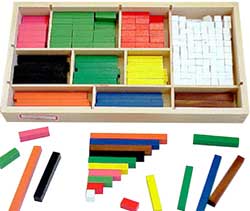 les tangrams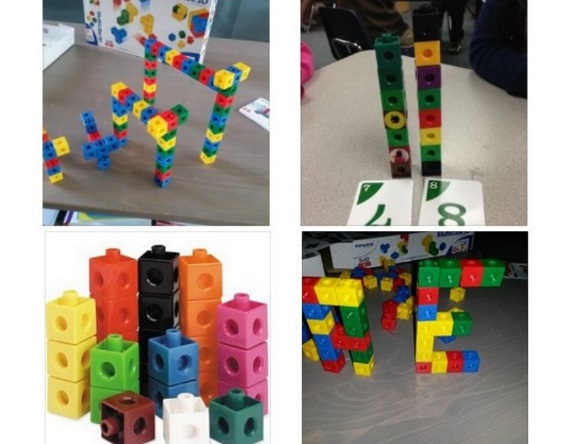 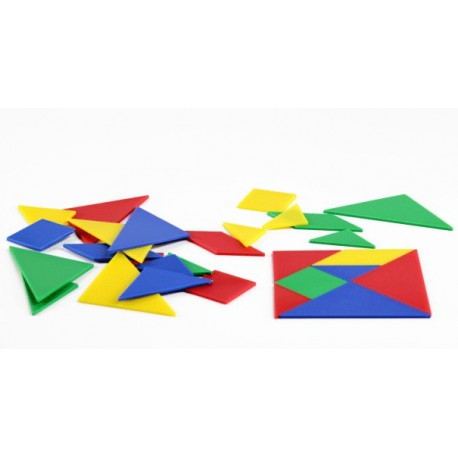  les abaques                           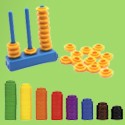 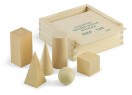 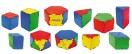 Tous les jeux que l’on trouve dans les ouvrages ERMEL qui peuvent être construits : loto,jeux de cartes, cartes des tables, etc… 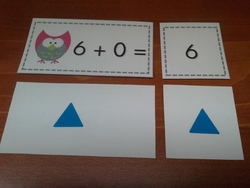 